STAMFORD ADVOCATE
Wednesday, August 7, 2019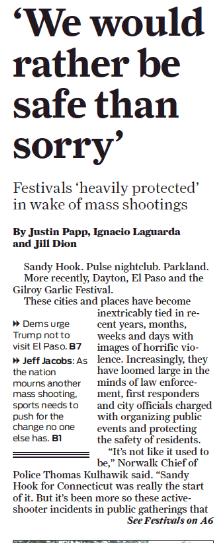 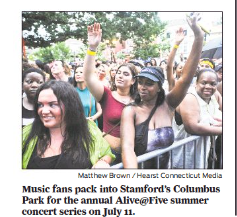 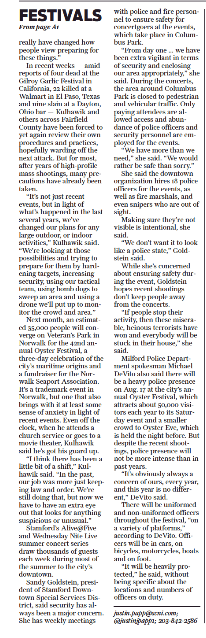 